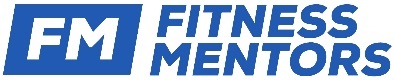 The Virtual Fitness Pro’s Daily/Weekly PlannerFill your Daily/Weekly Planner with the below tasks:1-2 Hours on social media prospectingRespond to every comment on your postsComment on all your target markets postsDirect message 10-15 people per day to ask how they are or a question to start conversation.Join Groups where your target market is abundant2 Hours Checking in on every client Phone call or textTips, insights, improvements, progress checks, nutrition checksAccountability tasksAutomate tips1 hour Personal WorkoutMix in an Exercise tutorial or value building content post Selfie.1 Hour focus on building a new revenue stream to Scale your businessPDF program for a specific goalVideo Program for a specific goalBuild templates and programsVirtual Group Fitness class or marketing/networkingCreate Monthly challenges 1 Hour Networking and outreachReach out to local businesses to set up virtual corporate fitness trainingsLook up charities to donate your service too1 Hour Educate yourselfTake business courses and continuing education relevant to succeeding as an online personal trainer. The Virtual Fitness Pro’s Daily/Weekly Planner Create your schedule by filling in the below time slots. The Virtual Fitness Pro’s Monthly PlannerFill your Monthly Planner to prepare for next month with the below tasks:Create 30-90 pieces of content to add to a social media automated calendar like Hootsuite.Content is about starting conversations, not about educating people.Niche Specific Engagement questions For moms ask what the best baby sleep hack. Blog ArticlesVideos or Video SeriesPDF or Mini E-bookTemplates to Achieve a GoalVideo TutorialsWebinars – Live or RecordedPodcasts and Audio FilesChecklists (Healthy Grocery List, or Stretches)Online Mini-Course or Online ClassFree Online WorkshopPhone Conference to Achieve a Goal (Q+A’s)Resource Library – (Apps or websites you use to help your clients achieve goals)Quizzes – Take the quiz but opt-in to see the resultsResearch FormsFacebook Group to Achieve a GoalFitness ChallengesSchedule Monthly Reassessments with all clientsReview previous months strategy and analyze where the most success was had. Modify and adapt strategy for new month. Find new Online Course to improve your skills. BusinessSalesMarketingNew Revenue StreamsVirtual Nutrition CoachingVirtual Health CoachingVirtual Group Fitness InstructionMonthly Calendar/PlannerStrategize your month by filling in the below dates with planned tasks. Time / periodMondayTuesdayWednesdayThursdayFriday7am8am2 Hours Check in on every client9am10amBuild a new revenue stream11amPersonal Workout12pmNetworking and outreach1pm2 Hours Social Media Prospecting2pm3pmEducation Hour4pmWork on Monthly Goals5pm6pmSundayMondayTuesdayWednesdayThursdayFridaySaturday